 تقـــرير المشرف حول المقال العلمي ومحيطه وعلاقته مع موضوع الأطروحة1/معلومات خاصة بطالب الدكتوراه:اسم ولقب المترشح: ....................................................................................................... عنوان الأطروحة: ..............................................................................................................................................................................................................................2/بيانات تعريف المشرف:اللـقب: ................................................. الاسـم: ..........................................3/معلومات حول المقال العلمي:عنوان المجلة: ....................................................................................................ردمك: ............................. ردمك الالكتروني: ..................................رابط المجلة/المقال على الانترانت: ...........................................................................تصنيف المجلة:                      قواعد البيانات الانتقائية التي تنتمي إليها المجلة أقدمية المجلة:........................................سياسة النشر في المجلة: ..............................................عنوان المقال العلمي………………………………. ....................................................................................................................تاريخ الارسال: ........................... تاريخ القبول: ........................... تاريخ النشر: الناشرين : ........................، .............................، .................................الترتيب بين الناشرين:……………………………………….4/علاقة المقال مع موضوع الأطروحة: ........................................................................................................................................................................................................................................الأستاذ المشرف: (الاسم واللقب والإمضاء)             نائب رئيس القسم لما بعد التدرج                نائب العميدسعيدة في: ............................Rapport sur la publication, son environnement 
et son adéquation avec la thèse1) Données d’identification du doctorant :Nom et Prénom du candidat : ………………………………………………………………………………………………………Intitulé du sujet de Doctorat/Intitulé de la thèse : ……………………………………………………………………...…………………………………………………………………………………………………………………….……………………………2) Données d’identification du Directeur de thèse :Nom et Prénom : …………………………………………………………… Grade : …………………..3) Identification de la publication :Intitulé de la Revue : ……………………………………………………………….…………………..………..……………… ISSN : ……………………………………………. EISSN : ………………………………………...….…………….Url de la revue/article : ……………………………………………………………………………………………………....……………...Catégorisation de la revue :                           Indexation de la revue : Pérennité de la revue : ………………………… Politique de publication de la revue : ……………………………………Intitulé de la Publication : ………………………………………………………………..……………………………………………….……………………………………………………………………………………….…………………………………………………….……Date de soumission : …………………., Date d’acceptation : …………………., Date de publication :………………..Les auteurs : ………………………., ……………………………………, ………………………………………Position parmi les auteurs: …………………………………………………………………4) Adéquation de la publication avec la thèse :………………………………………………………………………………………………………………………………..………………….…………………………………………………………………………………………………………………..………………….……….Le Directeur de thèse            Le chef /départ. Adjoint de la PG             Le Vice-Doyen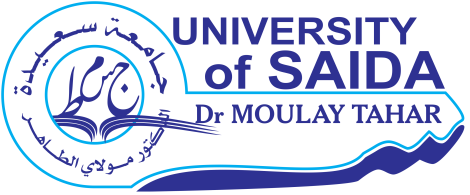 وزارة التعليم العالي والبحث العلميجامعة د. الطاهر مولاي – سعيدة كـليـة :  العلوم الاجتماعية والإنسانيةالسنة الجامعية: ..../......قسم :  العلوم الاجتماعيةMinistère de l'Enseignement Supérieur et de la Recherche ScientifiqueUniversité Dr. Tahar Moulay – SAIDAFaculté : ……………………………………….Département : ……………………………………….Année Universitaire : 2017/2018